12 mai 2023 : Toulouse-Lautrec s’invite au Domaine du Buc Conférence et apéritif dinatoire- Jean Boé, arrière-grand-père de la propriétaire du Buc, rencontre Alphonse de Toulouse-Lautrec qui vient au Domaine et partage avec le Comte la passion du cheval. Plusieurs archives de famille attestent de cette relation amicale. Invitation à la découverte de documents inédits exposés et de l’histoire contée d’une famille et d’un lieu d’exception. Prétexte autour d’une lithographie originale d’Henri de Toulouse-Lautrec à une présentation de lithographies moins connues. Illustrations inventives et synthétiques en séries, albums…reflet de l’extraordinaire créativité de l’artiste albigeois. Apéritif dinatoire en conclusion festive.Une manifestation qui s’inscrit dans la célébration Centenaire de l’inscription du musée Toulouse-Lautrec comme établissement public en 2023.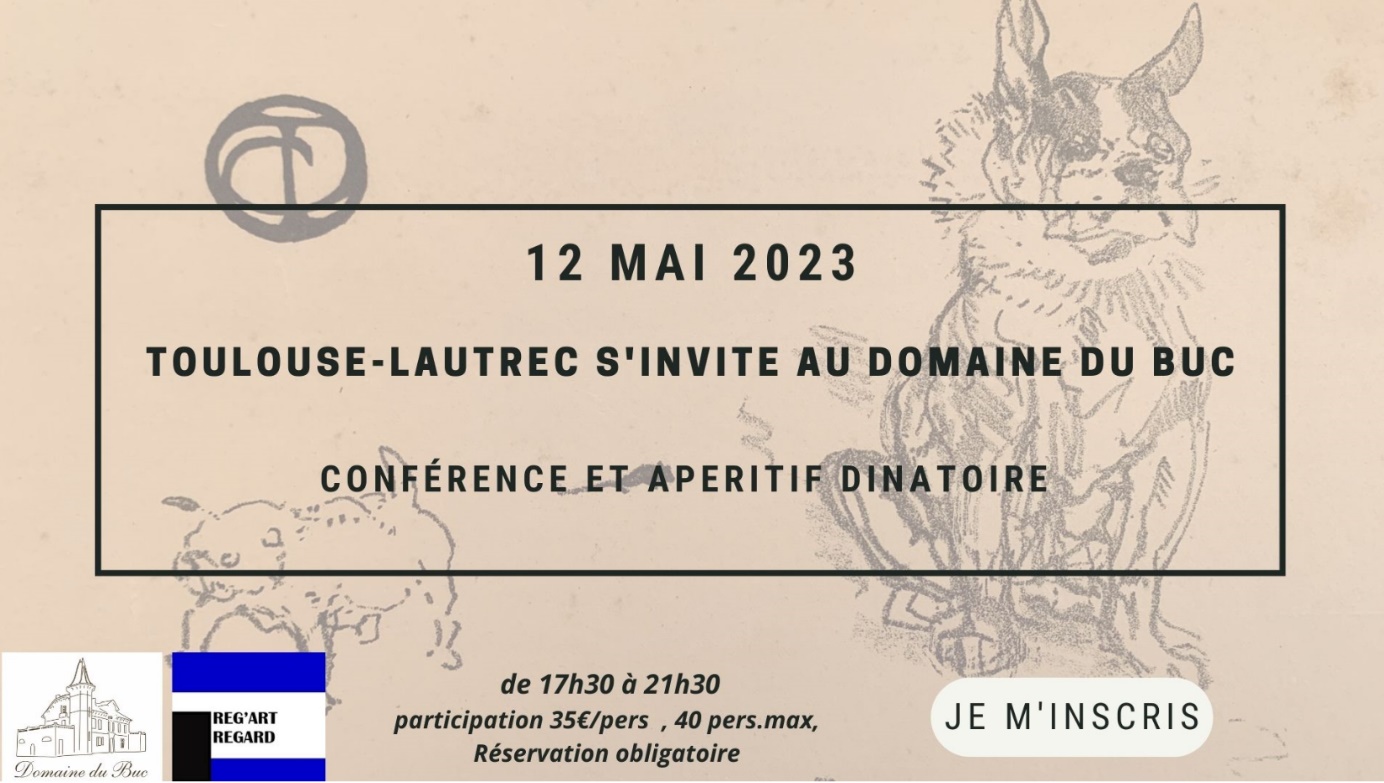 